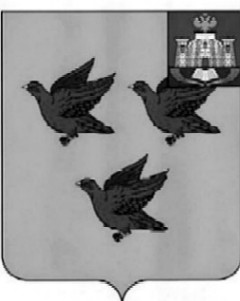 РОССИЙСКАЯ ФЕДЕРАЦИЯОРЛОВСКАЯ ОБЛАСТЬ  АДМИНИСТРАЦИИ  ГОРОДА ЛИВНЫП О С Т А Н О В Л Е Н И Е19 марта  2021 г. 			                                                                № 168                        г.Ливны   О проведении аукциона направо заключения договоровна размещение нестационарных торговых  объектов   В соответствии с Федеральными законами от 6 октября 2003 года № 131-ФЗ «Об общих принципах организации местного самоуправления в Российской Федерации», от 28 декабря 2009 года № 381-ФЗ «Об основах государственного регулирования торговой деятельности в Российской Федерации», постановлением администрации города Ливны от 13 ноября 2017 года № 130 «О размещении нестационарных торговых объектов на территории города Ливны Орловской области», от 7 декабря  2020 года № 64 «Об утверждении схемы размещения нестационарных торговых объектов на территории города Ливны  на 2021 год», в целях удовлетворения покупательского спроса  администрация города   п о с т а н о в л я е т:    1.Организовать и провести в апреле 2021 года:     - аукцион на право заключения договоров на размещение нестационарных торговых объектов:      2. Комитету экономики, предпринимательства и торговли  администрации города  разместить информацию об аукционе  на официальном сайте администрации города Ливны в сети Интернет.      3.  Контроль  за исполнением настоящего постановления  возложить на первого заместителя  главы администрации города.Глава города                                                                                       С.А. Трубицин      № ло таМесто расположения нестацио нарного объектаСрокдоговораПлощадь торгового объектам.кв.Вид нес-тационарного торгового объектаСпециализацияСпециализацияНачальная цена договора(руб.)Начальная цена договора(руб.)Шаг аукциона(руб.)Задаток(руб.)Задаток(руб.)Возможностьпод-ключения к эл. С.сетям1Ул.Мира, д.150с 01 мая 2021 по 31.12.2021г50Торговый павильонНепродовольственные товары29777,729777,71500150015001000--2Ул.Октябрьская д.92Ас 01 мая 2021 по 31.12.2021г20КиоскБытовые услуги14888,8514888,851000100010001000--3Ул.Мира (у дома №17по ул. Денисова)с 01мая 2021 по 31.12.2021г10КиоскБытовые услуги20844,3920844,391500150015001000--4Ул.Мира 180с 01 мая 2021 по 31.12.2021г10КиоскБытовые услуги20844,3920844,391500150015001000--